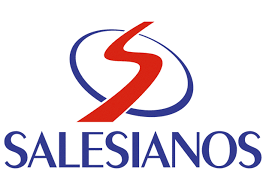 Rap da Filosofia 9ºano As vezes parece que vivemos em uma caverna, Platão concordava dizia para sairmos dela...Para enxergar você precisa mudar (2X)Kierkegaard defendia que devemos olhar para o ser humano, sua competência e visa não são enganos. Acreditava que a vida é um salto no escuro...As possibilidades devem te levar ao futuro...Sucesso ou fracasso, eis a grande questão...apostar em si mesmo é uma revolução...O medo, a tristeza faz parte dessa vida, o destino não está pronto, depende da sua insistência...Existência real e não superficial (2X)Schopenhauer, esse cara é power..., achava que existia uma força irracional, olha que legal...Essa vontade governa o mundo, olha que interessante, superar a indiferença, se torna menos desgastante...Essa vontade nem sempre é controlável, mas precisa se esforçar para torna-la seu operário...Parece que é mais fácil desistir, mas olha meu amigo, precisamos insistir...